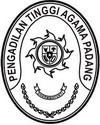 Nomor		: 3380/SEK.PTA.W3-A/ PL1.1/XII/2023                                   18 Desember 2023Sifat		: Biasa Lampiran	: - Hal			: Penunjukan Pejabat Pengadaan PadaSatker Pengadilan Agama PayakumbuhYth. Ketua Pengadilan Agama Payakumbuh DiTempatSehubungan dengan surat Ketua Pengadilan Agama Payakumbuh Nomor 1478/KPA.W3-A5/PL1/XII/2023 tanggal 15 Desember 2023 perihal Permohonan Penunjukan Pejabat Pengadaan Tahun Anggaran 2024. Berdasarkan Pasal 74A ayat (2) Peraturan Presiden Nomor 12 Tahun 2021 tentang Pengadaan Barang/Jasa Pemerintah, bahwa penugasan sebagai Pokja Pemilihan atau Pejabat Pengadaan wajib berasal dari Pengelola Pengadaan Barang/Jasa. Oleh karena untuk wilayah PTA Padang telah memiliki Pejabat Fungsional Pengelola Pengadaan Barang/Jasa Ahli Pertama, maka Pejabat Pengadaan pada Pengadilan Agama Payakumbuh Tahun Anggaran 2024, sebagai berikut :Nama			:  Aidil Akbar, S.E.NIP			: 198708082006041001Pangkat/Gol. Ruang 	: Penata Muda Tk. I (III/b)Jabatan		   	: Pengelola Pengadaan Barang/Jasa Ahli PertamaUnit Kerja 		: Pengadilan Tinggi Agama PadangDemikian disampaikan, atas perhatiannya diucapkan terima kasih.Plh. Sekretaris 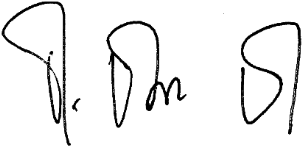 ISMAIL                                            Tembusan :Unit Kerja Pengadaan Barang/Jasa (UKPBJ) pada Mahkamah Agung RI;Ketua Pengadilan Tinggi Agama Padang sebagai laporan;Pegawai yang bersangkutan